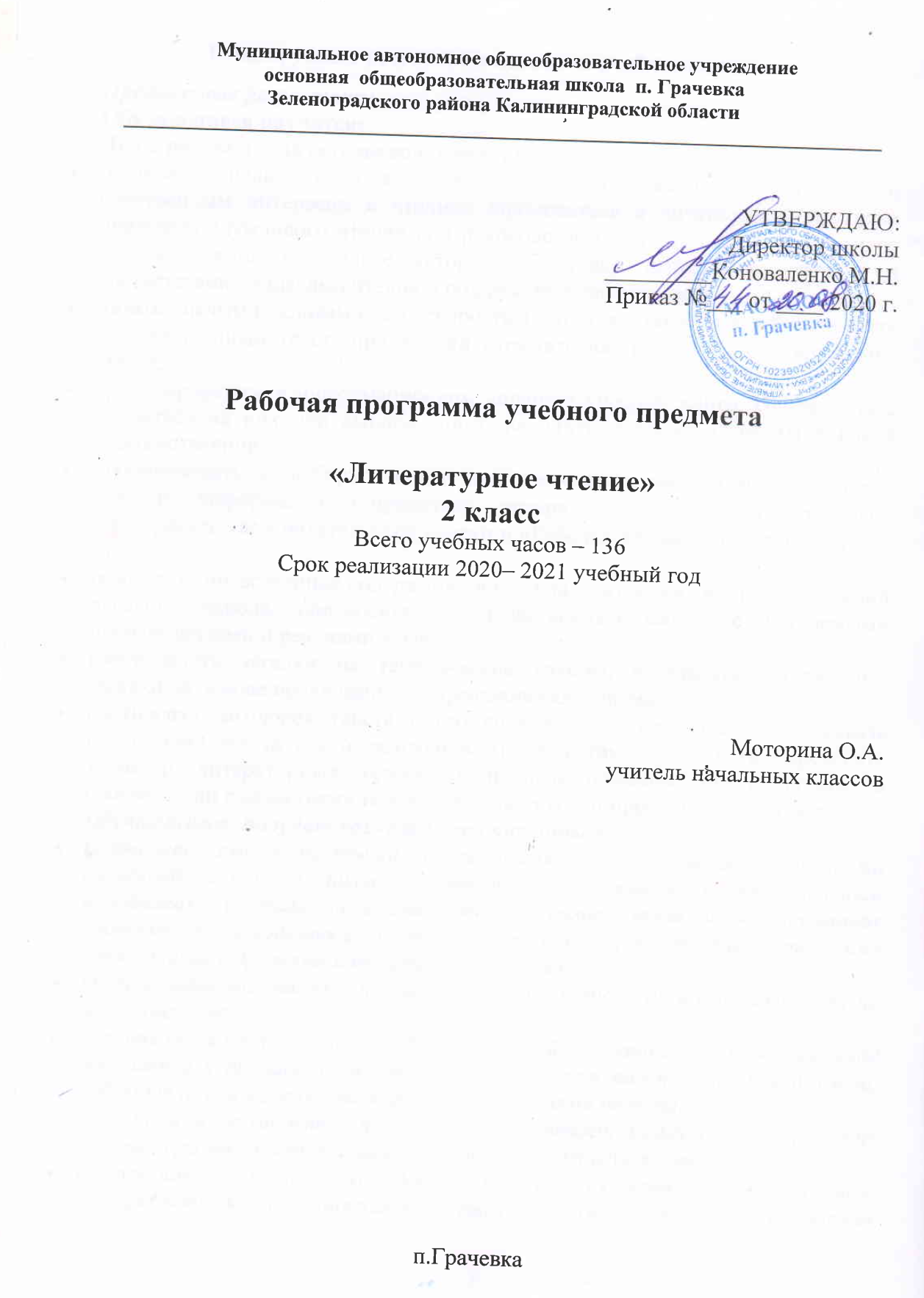 Планируемые результаты освоения учебного предметаПредметные результатыОбучающиеся научатся:Виды речевой и читательской деятельностиосознавать цель чтения в соответствии с содержанием шмуцтитула и собственным интересом к чтению; пользоваться в читательской практике приёмами вдумчивого чтения под руководством учителя (комментированное чтение, чтение в диалоге автор – читатель); выборочного чтения в соответствии с задачами чтения и под руководством учителячитать целыми словами со скоростью чтения, позволяющей понимать художественный текст; при чтении отражать настроение автора читаемого текста;ориентироваться в информационном аппарате учебной книги, её элементах, опираться на них при выборе книги; находить сходные элементы в книге художественной;просматривать и выбирать книги для самостоятельного чтения и поиска нужной информации (справочная литература) по совету взрослых; фиксировать свои читательские успехи в «Рабочей тетради по литературному чтению»;осмыслять нравственное содержание пословиц, поговорок, мудрых изречений русского народа, соотносить их нравственный смысл с изучаемыми произведениями и реалиями жизни;распределять загадки на тематические группы, составлять собственные загадки на основе предложенного в учебнике алгоритма;соотносить заголовок текста с его содержанием, осознавать взаимосвязь содержание текста с его заголовком (почему так называется); определять характер литературных героев, приводить примеры их поступков в соответствии с качествами героя прочитанного или прослушанного текста.Обучающиеся  получат возможность научиться:осознавать смысл традиций и праздников русского народа, сохранять традиции семьи и школы, осмысленно готовится к национальным праздникам; составлять высказывания о самых ярких и впечатляющих событиях, происходящих в дни семейных праздников, делиться впечатлениями о праздниках с друзьями и товарищами по классу;употреблять пословицы и поговорки в учебных диалогах и высказываниях на заданную тему.читать вслух бегло, осознанно, без искажений, выразительно, передавая своё отношение к прочитанному, выделяя при чтении важные по смыслу слова, соблюдая паузы между предложениями и частями текста;понимать и осознавать, почему поэт воспевает родную природу, какие чувства при этом испытывает, как это характеризует самого поэта;рассуждать о категориях «добро» и «зло», «красиво» и «безобразно», употреблять данные понятия и их смысловые оттенки в своих оценочных высказываниях; предлагать свои варианты разрешения конфликтных ситуаций и нравственных дилеммпользоваться элементарными приёмами анализа текста по вопросам учителя (учебника).осуществлять переход с уровня событий восприятия произведения к пониманию главной мысли; соотносить главную мысль произведения с пословицей или поговоркой; понимать, позицию какого героя произведения поддерживает автор, находить этому доказательства в тексте.задавать вопросы по прочитанному произведению, находить на них ответы в тексте; находить эпизод из прочитанного произведения для ответа на вопрос или подтверждения собственного мнения;делить текст на части; озаглавливать части, подробно пересказывать, опираясь на составленный под руководством учителя план;находить книги для самостоятельного чтения в различных библиотеках (школьной, домашней, городской, виртуальной и др.); при выборе книг и поиске информации опираться на информационный аппарат книги, её элементы; получать удовольствие от самостоятельного чтения произведений различных жанров; делиться своими впечатлениями о прочитанных книгах, участвовать в диалогах и дискуссиях о прочитанных книгах;пользоваться тематическим каталогом в школьной библиотеке.Творческая деятельностьОбучающиеся научатся:читать текст, соблюдая при чтении орфоэпические и интонационные нормы чтения; отражая настроение автора;пересказывать текст подробно на основе коллективно составленного плана или опорных слов под руководством учителя;составлять собственные высказывания на основе чтения или слушания произведений, высказывая собственное отношение к прочитанному.Обучающиеся получат возможность научиться:сочинять свои произведения малых жанров устного народного творчества в соответствии с жанровыми особенностями и индивидуальной задумкой.пересказывать содержание произведения выборочно и сжато.Литературоведческая пропедевтикаОбучающиеся научатся:различать потешки, небылицы, песенки, считалки, народные сказки, осознавать их культурную ценность для русского народа;находить отличия между научно-познавательным и художественным текстом; приводить факты из текста, указывающие на его принадлежность к научно-познавательному или художественному; составлять таблицу различий.использовать знания о рифме, особенностях жанров (стихотворения, сказки, загадки, небылицы, песенки, потешки), особенностях юмористического произведения в своей литературно-творческой деятельности.Обучающиеся получат возможность научиться:понимать особенности стихотворения: расположение строк, рифму, ритм.определять героев басни, характеризовать их, понимать мораль и разъяснять её своими словами.находить в произведении средства художественной выразительности (сравнение, олицетворение).  Метапредметные результаты:Регулятивные УУДСопоставлять цели, заявленные на шмуцтитуле с изучением материала урока в процессе его изучения; формулировать вместе с учителем учебную задачу урока в соответствии с целями темы; принимать учебную задачу урока. Читать в соответствии с целью чтения (выразительно, целыми словами, без искажений и пр.).Коллективно составлять план урока, продумывать возможные этапы изучения темы. Коллективно составлять план для пересказа литературного произведения. Контролировать выполнение действий в соответствии с планом. Оценивать результаты своих действий по шкале и критериям, предложенным учителем. Оценивать результаты работы сверстников по совместно выработанным критериям.Выделять из темы урока известные знания и умения, определять круг неизвестного по изучаемой теме в мини-группе или паре. Фиксировать по ходу урока и в конце его удовлетворённость/неудовлетворённость своей работой на уроке (с помощью шкал, лесенок, разноцветных фишек и пр.), аргументировать своё позитивное отношение к своим успехам, проявлять стремление к улучшению результата в ходе выполнения учебных задач.Анализировать причины успеха/неуспеха с помощью лесенок и оценочных шкал, формулировать их в устной форме по собственному желанию. Осознавать смысл и назначение позитивных установок на успешную работу, пользоваться ими в случае неудачи на уроке, проговаривая во внутренней речи.Познавательные УУДПользоваться в практической деятельности условными знаками и символами, используемыми в учебнике для передачи информации.Пользоваться приёмами анализа и синтеза при изучении небольших литературных и научно-познавательных текстов с опорой на вопросы учителя. Понимать переносное значение образного слова, фразы или предложения, толковать их с помощью приёмов устного словесного рисования. Сравнивать и сопоставлять произведения между собой, называя общее и различное в них (лирические и прозаические произведения, басню и стихотворение, народную и литературную сказку). Сравнивать литературное произведение или эпизод из него с фрагментом музыкального произведения, репродукцией картины художника, с пословицей и поговоркой соответствующего смысла. Анализировать мотив поведения героя с помощью вопросов учителя или учебника («Рабочей тетради»). Строить рассуждение (или доказательство своей точки зрения) по теме урока из 5-6 предложений.Осознавать сущность и значение русских народных и литературных сказок, басен И.А. Крылова как часть русской национальной культуры.Осознавать смысл межпредметных понятий: текст поэтический и прозаический, содержание текста, тема текста и основная мысль, автор, авторская позиция, литературный и научно-познавательный текст, басня, художественные ремёсла и народные промыслы.Проявлять индивидуальные творческие способности при составлении докучных сказок, составлении рифмовок, небольших стихотворений, в процессе чтения по ролям и инсценировании, при выполнении проектных заданий. Перебирать варианты решения нравственной проблемы, поставленной автором в произведении.Понимать читаемое, интерпретировать смысл, читаемого, фиксировать прочитанную информацию в виде таблиц или схем (при сравнении текстов, при осмыслении структуры текста и пр.).Коммуникативные УУДСтроить рассуждение и доказательство своей точки зрения из 5-6 предложений, проявлять активность и стремление высказываться, задавать вопросы. Строить диалог в паре или группе, задавать вопросы на уточнение. Строить связное высказывание из 5-6 предложений по предложенной теме.Оформлять 1-2 слайда к проекту, письменно фиксируя основные положения устного высказывания.Прислушиваться к партнёру по общению (деятельности), фиксировать его основные мысли и идеи, аргументы, запоминать их, приводить свои. Не конфликтовать, осознавать конструктивность диалога, использовать вежливые слова.Аргументировать свою точку зрения в процессе размышлений над поступками литературных героев, оценивать поступок героя, учитывая его мотив, используя речевые оценочные средства (вежливо/невежливо, достойно/недостойно, искренне/лживо, нравственно/ безнравственно и др.).Принимать и сохранять цель деятельности коллектива или малой группы (пары), участвовать в выработке путей её достижения, участвовать в распределении функций и ролей в совместной деятельности.Вырабатывать совместно критерии оценивания выполнения того или иного задания (упражнения). Оценивать достижения сверстников по выработанным критериям. Оценивать по предложенным учителем критериям поступки литературных героев, проводить аналогии со своим поведением в различных ситуациях.Выражать готовность идти на компромиссы, предлагать варианты и способы погашения конфликтов. Употреблять вежливые формы обращения к участникам диалога. Находить примеры использования вежливых слов и выражений в текстах изучаемых произведений, описываемых конфликтную ситуацию.Находить нужную информацию через беседу со взрослыми, через учебные книги, словари, справочники, энциклопедии для детей, через сеть Интернет. Готовить небольшую презентацию (5-6 слайдов) с помощью взрослых (родителей, воспитателя ГПД и пр.) по теме проекта, озвучивать её с опорой на слайды.Личностные результаты:Осознавать через чтение художественных произведений основные ценности взаимоотношений в семье (любовь и уважение, сочувствие, взаимопомощь, взаимовыручка).Испытывать чувство гордости при чтении произведений писателей-классиков, поэтов и разнообразных жанров УНТ, озвучивать свои чувства в высказываниях при работе с художественными произведениями.Осознавать свою принадлежность к определённому этносу, высказывать уважительное отношение к другим народам в ходе рассуждений и бесед при изучении произведений других народов.Проявлять позитивные чувства по отношению к произведениям родных писателей и поэтов, подбирать схожие по тематике и нравственной проблематике произведения других народов, проявлять чувство уважения к авторам других народностей.Иметь представление о существовании других народов и культур, называть наиболее известные, близкие собственному опыту и представлениям (н-р, татарскую, коми, чеченскую и др.).Допускать существование других точек зрения, выслушивать собеседника, не перебивать, высказывать свою точку зрения спокойно, приводя веские аргументы и факты. Задумываться о причине возникновения конфликтной ситуации.Проявлять интерес к чтению литературных произведений на уроках и дома, в свободное время посещать библиотеку, готовить материал к урокам, обращаясь к разнообразным источникам информации.Проявлять интерес к изучению творчества авторов, называть любимых авторов, обосновывать свой выбор.Включаться в литературно-творческую деятельность на уроке и дома по собственному желанию, осознавать её необходимость для развития собственных способностей.Знать о правилах школьной жизни, осознанно применять их на уроках литературного чтения, обосновывать их существование и пользу для ученика. Приводить примеры «высокого» ученичества из прочитанных произведений.Пользоваться предлагаемыми учителем формами самооценки и взаимооценки.Знать, в чём проявляется ответственность и безответственность поведения.Понимать, что значит быть самостоятельным и несамостоятельным при выполнении каких-либо заданий на уроках и дома.Приводить примеры ответственного/безответственного, самостоятельного/несамостоятельного поведения героя литературного произведения.Делать выводы о степени своей ответственности и самостоятельности.Замечать красоту поэтического слова, указывать на образные слова и выражения, которые использованы автором для создания художественного образа.Доказывать необходимость использования тех или иных языковых средств для выразительности, яркости, точности и лаконичности описания.Выписывать лучшие поэтические обороты в «Словарик настроений» или «Словарик образов» (по темам: небо, звёзды, ветер, тучи, река, горы и пр.).Использовать понравившиеся сравнения, эпитеты и метафоры в своих художественных высказываниях, УСР.Фиксировать свои чувства и эмоции, связанные с чтением поэтических текстов и текстов-описаний в «радуге чувств», объяснять, почему разные чувства обозначены различной цветовой гаммой.Отслеживать эстетические и нравственные чувства героев прозы, в том числе сказки, делать выводы о том, что идеалы, к которым стремятся герои литературных произведений – это идеалы автора, его ценности, к которым он стремится приобщить читателя.Различать морально-нравственные нормы, соотносить их с поступками литературных героев, доказывать соответствие.Предлагать варианты решения морально-нравственных дилемм.Строить морально-этическое суждение из 5-6 предложений на основе моральных понятий и норм о поступке того или иного персонажа произведения.Проявлять доброжелательность по отношению к другим при работе в группе, уметь слушать других, высказывать собственное мнение без агрессии и раздражения, помня, что более сильным орудием является подтверждение своего мнения аргументами и фактами.Знать приёмы сохранения зрения и осанки при чтении книги и работы с компьютером.Пользоваться основными приёмами сбережения зрения и осанки, делать гимнастику для глаз и туловища, следя за своим состоянием усталости.Предлагать свои способы сохранения зрения и осанки.Пользоваться изученными приёмами сохранения здоровья в домашних условиях.Содержание учебного предмета «Литературное чтение», 2 класс. (136 ч.)1.Вводный урок по курсу литературное чтение.2.Самое великое чудо на свете.(3ч.)3.Устное народное творчество   (15ч)4. Люблю природу русскую. Осень. (8ч)5.Русские писатели(14ч)6.О братьях наших меньших (12ч)7.Из детских журналов (9ч)8.Люблю природу русскую. Зима. (9ч)9.Писатели детям (17ч)10.Я и мои друзья (10ч)11.Люблю природу русскую. Весна. (9ч)12.И в шутку и всерьез (14ч)13.Литература зарубежных стран (12ч)Содержание ВПМ «Радужные строки», (27ч.)Проект   «О чем может рассказать школьная библиотека»Проект « Русские народные песни»Проект «Считалки и небылицы – малые жанры УНТ»Проект « Пословицы и поговорки».Проект «Азбука сказок»Проект «Картины осенней природы». Проект «А.С. Пушкин – великий русский писатель».Проект «Сказка о рыбаке и рыбке». Иллюстрирование стихотворения.Проект «Азбука Л. Н. Толстого»  Правда всего дороже.Проект  «Наши домашние питомцы» В.Берестов «Кошкин щенок».Проект «Удивительные встречи» .Разноцветные страницы.Проект «Знакомство с детскими журналами».Проект «Создаем свой журнал»Проект «Мой любимый детский журнал»Проект « Волшебница Зима» Зимние загадки.Проект « Любимые герои К.И.Чуковского»Проект  « Стихотворения А.Л.Барто для детей»Проект « Рассказы Н.Носова о детях».Проект «Стихи о дружбе и друзьях»Проект « Мои друзья»Проект «Весенние загадки» Проект Моя мамочка родная». И.Бунин «Матери»Проект Газета «День Победы – 9 мая»Проект «Герои любимых мультфильмов»«Г.Остер  для детей»Проект « Герои рассказов  В. Драгунского живут рядом с нами»Проект «Мой любимый писатель-сказочник».Тематическое планирование с указанием количества часов, отводимых на освоение каждой темы№ урокаТемараздела, урокаТемараздела, урокаКоличествочасовТема ВПМ1Вводный урок по курсу литературное чтение.Вводный урок по курсу литературное чтение.12         Самое великое чудо на свете2         Самое великое чудо на свете2         Самое великое чудо на свете33Проект   «О чем может рассказать школьная библиотека».  ВПМ «Радужные строки».Проект   «О чем может рассказать школьная библиотека».  ВПМ «Радужные строки».1ВПМ 1. «Радужные строки».4 Старинные и современные книги. Сравнение книг. Старинные и современные книги. Сравнение книг.15Напутствие читателю Р.Сефа. Пересказ содержания научно-познавательных текстов.Напутствие читателю Р.Сефа. Пересказ содержания научно-познавательных текстов.1Устное народное творчество   Устное народное творчество   Устное народное творчество   156 Жанры устного народного творчества. Жанры устного народного творчества.17Проект « Русские народные песни».   ВПМ «Радужные строки».Проект « Русские народные песни».   ВПМ «Радужные строки».1ВПМ 2«Радужные строки».8 Потешки и прибаутки – малые жанры УНТ. Отличия прибаутки от потешки Потешки и прибаутки – малые жанры УНТ. Отличия прибаутки от потешки19Проект «Считалки и небылицы – малые жанры УНТ».   ВПМ «Радужные строки».Проект «Считалки и небылицы – малые жанры УНТ».   ВПМ «Радужные строки».1ВПМ 3«Радужные строки».10Загадки – малые жанры УНТ.Загадки – малые жанры УНТ.111Проект « Пословицы и поговорки».  ВПМ «Радужные строки».Проект « Пословицы и поговорки».  ВПМ «Радужные строки».1ВПМ 4«Радужные строки».12Сказки. Ю.Мориц «Сказка по лесу идет»Сказки. Ю.Мориц «Сказка по лесу идет»113РНС «Петушок и бобовое зернышко»РНС «Петушок и бобовое зернышко»114РНС «У страха глаза велики»РНС «У страха глаза велики»115РНС «Лиса и тетерев»РНС «Лиса и тетерев»116РНС «Лиса и журавль»РНС «Лиса и журавль»117РНС «Каша из топора»РНС «Каша из топора»118РНС «Гуси-лебеди»РНС «Гуси-лебеди»11919Проект «Азбука сказок».   ВПМ «Радужные строки».1ВПМ 5 «Радужные строки».2020Проверим себя и оценим свои достижения по разделу УНТПроверочная работа1Люблю природу русскую. Осень. Люблю природу русскую. Осень. Люблю природу русскую. Осень. 82121Проект «Картины осенней природы».  ВПМ «Радужные строки».1ВПМ 6«Радужные строки».2222Лирические стихотворения Ф.Тютчева и БальмонтаЧтение наизусть12323Лирические стихотворения А.Плещеева и А.Фета12424Лирические стихотворения А.Толстого и С.Есенина12525Лирические стихотворения В.Брюсова и  И. Токмаковой12626Средства художественной выразительности В.Берестов «Хитрые грибы».«Грибы»12727Сравнение художественного и научно-популярного текстов. «Осеннее утро» М.Пришвин12828Проверим себя и оценим свои достижения.Проверочная работа1Русские писателиРусские писателиРусские писатели142929 Проект «А.С. Пушкин – великий русский писатель».  ВПМ «Радужные строки».1ВПМ 7«Радужные строки».3030Вступление к поэме «Руслан и Людмила». Сказочные чудеса.13131Лирические стихотворения А.С. Пушкина «Вот север, тучи…», «Зима..»Проверка техники чтения13232Сказка о рыбаке и рыбке.13333Сказка о рыбаке и рыбке. Составление плана.13434 Проект «Сказка о рыбаке и рыбке». Иллюстрирование стихотворения.   ВПМ «Радужные строки».1ВПМ 8 «Радужные строки».3535И.А.Крылов «Лебедь, рак и щука». Чтение наизусть13636И.А.Крылов «Стрекоза и муравей»13737Л.Н.Толстой «Старый дед и внучек». Подробный пересказ.13838Л.Н.Толстой «Филипок»13939Проект «Азбука Л. Н. Толстого»  Правда всего дороже.   ВПМ «Радужные строки».1ВПМ 9 «Радужные строки».4040Л.Н.Толстой «Котенок»14141Разноцветные страницы. И.Токмакова «Десять птичек- стайка»14242Проверим себя и оценим свои достижения. Проверочная работа1О братьях наших меньших О братьях наших меньших О братьях наших меньших 124343Н.Сладков «Они и мы», А.Шибаев «Кто кем становится?»14444Веселые стихи о животных. Б.Заходер «Плачет киска..», И.Пивоварова, В. Берестов14545 Проект  «Наши домашние питомцы» В.Берестов «Кошкин щенок».   ВПМ «Радужные строки».1ВПМ 10 «Радужные строки».4646М.Пришвин «Ребята и утята»14747М.Пришвин «Ребята и утята».Подробный пересказ на основе плана.14848Е.Чарушин «Страшный рассказ»14949Б.Житков «Храбрый утенок»15050В.Бианки «Музыкант»15151В.Бианки «Сова»15252В.Бианки «Сова».Чтение по ролям15353 Проект «Удивительные встречи» .Разноцветные страницы.  ВПМ «Радужные строки».1ВПМ11«Радужные строки».5454 Проверим себя и оценим свои достижения. Проверочная работа1Из детских журналов Из детских журналов Из детских журналов 95555Проект «Знакомство с детскими журналами».   ВПМ «Радужные строки».1ВПМ12 «Радужные строки».5656Произведения из детских журналов. Д.Хармс «Игра» ,«Вы знаете»15757Проект «Создаем свой журнал».   ВПМ «Радужные строки».1ВПМ13«Радужные строки».5858Д.Хармс, С.Маршак «Веселые стихи»15959Д.Хармс «Что это было?», Н.Гернет, Д.Хармс «Очень-очень вкусный пирог»16060Ю.Владимиров «Чудаки», А.Введенский «Ученый Петя» 16161Проект «Мой любимый детский журнал».   ВПМ «Радужные строки».1ВПМ14 «Радужные строки».6262А.Введенский «Лошадка» Проверка техники чтения.16363Разноцветные страницы. Проверим себя и оценим свои достижения.Проверочная работа1Люблю природу русскую. Зима. Люблю природу русскую. Зима. Люблю природу русскую. Зима. 96464Проект « Волшебница Зима» Зимние загадки.   ВПМ «Радужные строки».1ВПМ 15 «Радужные строки».6565 И.Бунин «Зимним холодом», К.Бальмонт «Снежинка»16666Я.Аким «Утром кот принес на лапках».Чтение наизусть16767Ф.Тютчев «Чародейкою зимою..», С.Есенин «Поет зима…»16868С.Есенин «Береза».Чтение наизусть16969РНС «Два мороза».Пересказ17070С.Михалков «Новогодняя быль»17171А.Барто «Дело было в январе», С.Дрожжин «Улицей гуляет»17272Разноцветные страницы. Проверим себя и оценим свои достижения.Проверочная работа1Писатели детям Писатели детям Писатели детям 177373К.И.Чуковский «Путаница»17474К.И.Чуковский «Радость»17575К.И.Чуковский «Федорино горе»17676Проект « Любимые герои К.И.Чуковского».   ВПМ «Радужные строки».1ВПМ 16 «Радужные строки».7777С.Я.Маршак «Кот и лодыри»17878С.В.Михалков «Мой секрет»17979С.В.Михалков «Сила воли»18080С.В.Михалков «Мой щенок»18181  Проект  « Стихотворения А.Л.Барто для детей».  ВПМ «Радужные строки».1ВПМ 17 «Радужные строки».8282А.Л.Барто «Мы не заметили жука», «В школу», «Вовка – добрая душа»Чтение наизусть18383Н.Носов «Затейники»18484Н.Носов «Живая шляпа»18585Н.Носов «Живая шляпа» Подробный пересказ по на основе составленного плана18686Н.Носов «На горке».Чтение по ролям18787Проект « Рассказы Н.Носова о детях».  ВПМ «Радужные строки».1ВПМ 18 «Радужные строки».8888Разноцветные страницы.18989Проверим себя и оценим свои достижения. Проверочная работа1Я и мои друзья Я и мои друзья Я и мои друзья 109090Стихотворения  В.Берестова, Э. Мошковской19191В.Лунин «Я и Вовка» Н.Булгаков «Анна, не грусти!»19292Проект «Стихи о дружбе и друзьях».   ВПМ «Радужные строки».1ВПМ 19 «Радужные строки».9393Ю.Ермолаев «Два пирожных». Чтение по ролям.19494В.Осеева «Волшебное слово».Чтение по ролям19595В.Осеева «Хорошее»19696В.Осеева «Почему»19797Проект « Мои друзья».   ВПМ «Радужные строки».1ВПМ 20 «Радужные строки». 9898Разноцветные страницы. Е.Благинина «Простокваша»19999Проверим себя и оценим свои достижения. Проверочная работа.1Люблю природу русскую. Весна. Люблю природу русскую. Весна. Люблю природу русскую. Весна. 9100100Проект «Весенние загадки».   ВПМ «Радужные строки».1ВПМ 21 «Радужные строки».101101Ф.Тютчев «Зима недаром злится», «Весенние воды» Проверка техники чтения.1102102А.Плещеев «Весна», «Сельская песенка».Чтение наизусть1103103А.Блок «На лугу» С.Маршак «Снег теперь уже не тот»Иллюстрирование1104104Проект Моя мамочка родная». И.Бунин «Матери».   ВПМ «Радужные строки».1ВПМ 22 «Радужные строки».105105Е.Благининой «Посидим в тишине», Э.Мошковской «Я маму мою обидел»1106106Лирическое стихотворение С.Васильева «Белая береза»1107107Проект Газета «День Победы – 9 мая».   ВПМ «Радужные строки».1ВПМ 23 «Радужные строки».108108Разноцветные страницы. 1109109Проверим себя и оценим свои достижения.Проверочная работа1И в шутку и всерьез И в шутку и всерьез И в шутку и всерьез 14110110Знакомство с названием раздела. Веселые стихи Б.Заходера1111111Б.Заходер «Что красивей всего?». «Песенки Винни-Пуха».Наизусть1112112Проект «Герои любимых мультфильмов».   ВПМ «Радужные строки».1ВПМ 24 «Радужные строки»».113113Э.Успенский «Чебурашка»1114114Э.Успенский «Чебурашка».Иллюстрирование1115115Э.Успенский «Если был бы я девчонкой…» Чтение наизусть1116116Э.Успенский «Над нашей квартирой», «Память»1117117В.Берестов «Знакомый, «Путешественники»1118118В.Берестов «Кисточка», И.Токмакова «Плим», «В чудной стране» Придумывание сказочной истории про учебные вещи1119119Г.Остер «Будем знакомы»1120 120  «Г.Остер  для детей».   ВПМ «Радужные строки»1ВПМ 25 «Радужные строки».121121В.Драгунский «Тайное становится явным»1122122В.Драгунский «Тайное становится явным»1123123 Проект « Герои рассказов  В. Драгунского живут рядом с нами».   ВПМ «Радужные строки»1ВПМ 26 «Радужные строки».124124 Разноцветные страницы.Проверим себя и оценим свои достижения. Проверочная работа.1Литература зарубежных стран Литература зарубежных стран Литература зарубежных стран 12125125Американская народная песенка «Бульдог по кличке Дог»1126126Английский народные песенки «Перчатки», «Храбрецы»1127127Французская и немецкая народные песенки «Сюзон и мотылек», «Знают мамы, знают дети»1128128Шарь Перро «Кот в сапогах»1129129Шарль Перро «Красная шапочка»1130130Ганс Христиан Андерсен «Принцесса на горошине»1131131Эни Хогарт «Мафин и паук»1132132Эни Хогарт «Мафин и паук». Соотнесение смысла сказки с русской пословицей.1133133Разноцветные страницы.Проверим себя и оценим свои достижения.Проверочная работа Проверка техники чтения1134134Проект «Мой любимый писатель-сказочник».  ВПМ « Литературное чтение на родном языке». ВПМ «Радужные строки»1ВПМ 27 «Радужные строки»».135135Урок-викторина «Книжкины друзья»1136136О чем мы будем читать летом. Урок-рекомендация.1ИтогоИтогоИтого13627